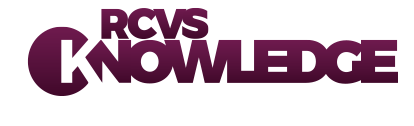 Catheter Care Checklist							Date:		Time:		Next check due:		The checklist consists of quality indicators which are to be repeated on a regular basis as prescribed by a veterinary surgeon or veterinary nurse. Each patient with an intravenous catheter should be assigned a separate checklist.The veterinary nurse or veterinary surgeon caring for the patient should complete each intervention and record their findings on the checklist provided. This can then be used as a tool for communicating between staff any problems with the catheter. It can also be used to collect data on the interventions completed.Although intravenous catheter insertion has become common practice, breaking the skin barrier alters the hosts’ defences against infection, which increases the risk of local infection or bacteraemia with more serious complications such as septicaemia. This causes concern for patient safety.The peripheral venous catheter care checklist will help to increase patient safety. It consists of 14 quality indicators, repeated at regular intervals hours over a determined period. This timing allows for objective assessment of clinical performance for insertion and management of the peripheral intravenous catheters. For example, appropriate hand hygiene followed before handling the patient, appearance of catheter insertion site and timely removal of the catheter are some of the interventions.Sarah Hancill qualified as a veterinary nurse in 2011 from the Royal Veterinary College, London. This checklist was designed as part of the RCVS Knowledge Grants Programme.RCVS Knowledge provides resources to help inform the veterinary profession. This document is an example of tool that can assist in the provision of veterinary care. It does not override the responsibility of the checklist-user. Informed decisions should be made by considering such factors as individual clinical expertise and judgement along with patient’s circumstances and owners’ values. Patient nameClient nameCase numberBreedSexCheck 1Check 1Check 1Check 2Check 2Check 2Check 3Check 3Check 3Catheter Care ProcedureCatheter Care ProcedureCatheter Care ProcedureCatheter Care ProcedureCompleted  or Staff initialsCommentsCompleted  or Staff initialsCommentsCompleted  or Staff initialsComments1. Appropriate hand hygiene followed before handling patient: (circle  method/s used)1. Appropriate hand hygiene followed before handling patient: (circle  method/s used)1. Appropriate hand hygiene followed before handling patient: (circle  method/s used)1. Appropriate hand hygiene followed before handling patient: (circle  method/s used)WHO hand washing techniqueWHO hand washing techniqueWHO hand washing techniquePovidone-iodineChlorhexidineGlovesGlovesOther:2. Date of insertion 2. Date of insertion 3. Time of insertion3. Time of insertion4. Location of peripheral catheter (e.g. left cephalic vein)4. Location of peripheral catheter (e.g. left cephalic vein)4. Location of peripheral catheter (e.g. left cephalic vein)4. Location of peripheral catheter (e.g. left cephalic vein)5. Catheter Gauge5. Catheter Gauge5. Catheter Gauge5. Catheter Gauge6. Reason for catheter (e.g. GA, IVFT, chemotherapy)6. Reason for catheter (e.g. GA, IVFT, chemotherapy)6. Reason for catheter (e.g. GA, IVFT, chemotherapy)6. Reason for catheter (e.g. GA, IVFT, chemotherapy)7. Details of methods used for catheter site preparation (e.g. clipped, scrubbed, spirit applied)7. Details of methods used for catheter site preparation (e.g. clipped, scrubbed, spirit applied)7. Details of methods used for catheter site preparation (e.g. clipped, scrubbed, spirit applied)7. Details of methods used for catheter site preparation (e.g. clipped, scrubbed, spirit applied)7. Details of methods used for catheter site preparation (e.g. clipped, scrubbed, spirit applied)7. Details of methods used for catheter site preparation (e.g. clipped, scrubbed, spirit applied)7. Details of methods used for catheter site preparation (e.g. clipped, scrubbed, spirit applied)7. Details of methods used for catheter site preparation (e.g. clipped, scrubbed, spirit applied)8. Ease of insertion of catheter (e.g. first attempt without resistance)8. Ease of insertion of catheter (e.g. first attempt without resistance)8. Ease of insertion of catheter (e.g. first attempt without resistance)8. Ease of insertion of catheter (e.g. first attempt without resistance)9. Patient compliance (e.g. minimal restraint required)9. Patient compliance (e.g. minimal restraint required)9. Patient compliance (e.g. minimal restraint required)9. Patient compliance (e.g. minimal restraint required)10. Appearance of catheter site and limb prior to insertion: (circle relevant observations)10. Appearance of catheter site and limb prior to insertion: (circle relevant observations)10. Appearance of catheter site and limb prior to insertion: (circle relevant observations)10. Appearance of catheter site and limb prior to insertion: (circle relevant observations)10. Appearance of catheter site and limb prior to insertion: (circle relevant observations)10. Appearance of catheter site and limb prior to insertion: (circle relevant observations)10. Appearance of catheter site and limb prior to insertion: (circle relevant observations)10. Appearance of catheter site and limb prior to insertion: (circle relevant observations)PainLimb swellingLimb swellingPressure soresErythema (reddening of skin)Erythema (reddening of skin)Erythema (reddening of skin)OK11. Catheter flushed with sterile saline/heparin solution?11. Catheter flushed with sterile saline/heparin solution?11. Catheter flushed with sterile saline/heparin solution?11. Catheter flushed with sterile saline/heparin solution?How to use the peripheral venous catheter care checklist:		Benefit of using the peripheral venous catheter care checklist:		About the author:		Disclaimer:		